Biosolids General Permit 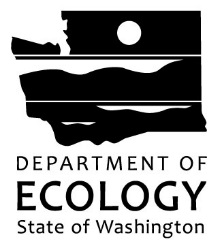 SSLAP: Temporary Storage Plan“Store or storage of biosolids or sewage sludge” is the placing of biosolids or sewage sludge on land or in surface impoundments or other containment devices in which biosolids or sewage sludge remain for 2 years or less, except where a greater time period has been approved by the department.  This does not include the placing of biosolids or sewage sludge on land or in surface impoundments or other containment devices for treatment of disposal.To request ADA accommodation including materials in a format for the visually impaired, call Ecology at 360-407-6900 or visit https://ecology.wa.gov/accessibility.  People with impaired hearing may call Washington Relay Service at 711.  People with speech disability may call TTY at 877-833-6341.Submittal Date:      Facility Name:      Permit No.:      A.  Storage Location (Onsite at WWTP, or if not at a WWTP give Address or Lat/Long)B. Types of StorageStorage Method?(Example: Lagoon, surface piles, etc.)What capacity?
(Cite units – dry tons, gallons, etc.)C. Describe how the stored solids are managed.(Example: Begin storing 10 dt/mo. Cake in October, store until April when it is land applied.)